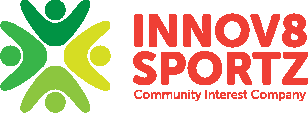 Consent FormIt is essential that we receive this information prior to your child participating in any Innov8 Sportz C.I.C Project.To be completed by parent/legal guardian:Personal detailsChild’s Name:……………………………………………………	Contact Tel no:…………………………………….. 	(home)Address::…………………………………………....................	Contact Tel no …………………………………….. 	(mob)…………………………………………………………….................	Child’s D/o/b ………………………. Age:………. 	Gender: F/M…………………………………………………………….................	Emergency Contact details Postcode:…..………………………………………................	Name:   ……………………………………........................................................E-mail:……………………………………………....................	Tel no(s):  …………………………………………………………………………………….Child’s Medical information: (e.g. asthma, allergies, general health issues,medication/medical requirements)………………………………………………………………………………………………………………………………………………………………………………………………………………………………………………………………………………………………………………………………………………………………………………………………………………………………………………………………………………………………………………………………………………………………………Consent statementMy child is in good health and I consider him/her capable of taking part in Innov8 Sportz C.I.C projects. I have read and understood Innov8 Sportz C.I.C.’s terms and conditions and agree to be bound by them.  I have completed the medical details and consent that in the event of any illness/accident, any necessary treatment can be administered to my child, which may include the use of anaesthetic. I also understand that while Innov8 Sportz C.I.C personnel will take precautions to ensure that accidents do not happen, they cannot necessarily be held responsible for any loss, damage or injury suffered by my child. (Please note that your child is not automatically covered for personal accidents, or for loss/damage to personal belongings/ equipment and we recommend you take out suitable insurance.) I understand that Innov8 Sportz C.I.C have a duty to safeguard my child and consent to the sharing of appropriate information with relevant third parties where not doing so would put my child at risk of harm.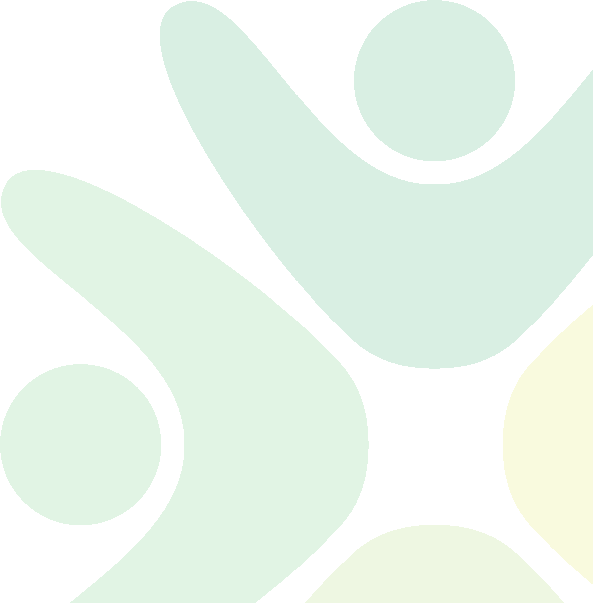 Parents/Guardian Name (BLOCK CAPITALS)______________________________________________Signature of Parent/Guardian______________________________________ Date_______________Photographs/filming/informationPhotography/filming by Innov8 Sportz C.I.C staff and local media may take place for promotion and publicity of this programme and may be used in future publications or online. If you would like your child’s photograph/film to be used in any promotions/publications please tick the box.I give permission for my child's photograph to be usedI give permission for my child to walk home at the end of the session.I would like to receive future information from Innov8 Sportz C.I.CEquity policyIt would be helpful in establishing the development of our equity policy if you would complete this part of the form. All information is confidential.Ethnic originChoose one category from A to E and then circle the appropriate box to indicate your cultural background:A	WHITE					D	BLACK OR BLACK BRITISH	British							Caribbean	Irish							African	Any other white background			Any other black backgroundB	MIXED					E	CHINESE OR OTHER ETHNIC GP	White and black Caribbean			Chinese		White and black African				Any other ethnic group	White and Asian	Any other mixed backgroundC	ASIAN OR ASIAN BRITISH	Indian	Pakistani	Bangladeshi	Any other Asian backgroundDisabilityThe Disability Discrimination Act 1995 defines a disabled person as anyone with a ‘physical or mental impairment that has a substantial and long-term adverse effect upon his/her ability to carry out normal day-to-day activities’.Do you consider your child to have a disability?		Yes				NoIf yes, what is the nature of their disability……………………………………………………………………………………………………………………………………………………………………(You may wish to use one of the following categories: visually impaired, hearing impaired, physical disability, learning disability, multiple disability)Please complete the form and return to Innov8 Sportz C.I.C 17 Liddiards Green, Ogbourne St George, Marlborough, Wiltshire SN8 1SP. 